甘人社函〔2018〕252号第14届中国兰州人才智力交流大会暨“一带一路”人力资源服务论坛邀请函各省（区）、市公共就业和人才服务机构，各有关单位：第14届中国兰州人才智力交流大会暨“一带一路”人力资源服务论坛将于2018年9月在兰州举办。此次活动将作为第六届大中城市联合招聘高校毕业生专场活动的内容之一。现诚邀各省市区公共就业和人才服务机构、各用人单位、大中专院校、人力资源服务机构参加。一、时间地点（一）甘肃省人力资源市场地址：兰州市城关区皋兰路305号（东方红广场南口）时间：2018年9月15-16日9:00-14:00（周六、周日）（二）兰州大学地址：兰州市天水南路222号　时间：2018年9月16日9:30-14:00(周日)（三）兰州资源环境职业技术学院地址：兰州市城关区窦家山36号时间：2018年9月16日9:30-14:00(周日)二、主办单位人社部全国人才流动中心甘肃省人力资源和社会保障厅三、承办单位甘肃省人力资源市场（甘肃省高新技术人才市场）甘肃省高校毕业生就业办公室兰州大学兰州资源环境职业技术学院四、协办单位西北民族大学、兰州交通大学、西北师范大学、兰州理工大学、甘肃农业大学、兰州财经大学、甘肃中医药大学、甘肃政法学院、兰州城市学院、兰州工业学院、兰州文理学院、河西学院、陇东学院、天水师范学院、甘肃医学院、甘肃民族师范学院、西北师范大学知行学院、兰州交通大学博文学院、兰州理工大学技术工程学院、兰州财经大学陇桥学院、兰州财经大学长青学院、甘肃建筑职业技术学院、甘肃交通职业技术学院、兰州石化职业技术学院、兰州外语职业学院、兰州职业技术学院、甘肃农业职业技术学院、甘肃警察职业学院、陇南师范高等专科学校、定西师范高等专科学校、甘肃钢铁职业技术学院、甘肃工业职业技术学院、酒泉职业技术学院、甘肃林业职业技术学院、甘肃机电职业技术学院、甘肃畜牧工程职业技术学院、武威职业学院、甘肃有色冶金职业技术学院、白银矿冶职业技术学院、平凉职业技术学院、庆阳职业技术学院、甘肃卫生职业学院、甘肃能源化工职业学院、兰州现代职业学院、甘肃财贸职业学院、兰州科技职业学院、甘肃石化技师学院、兰州铁路技师学院、兰州装备制造技师学院、金昌技师学院、甘肃有色金属技师学院、甘肃陇原技工学校等五、参会范围本次招聘大会及论坛诚邀全国各地企事业单位和高等院校、科研院所等各类用人单位以及政府人力资源和社会保障部门组团参会招聘，招聘会拟组织专业技术人才、应往届大中专毕业生、技能实用型和中高级管理型等各类人才参会求职。六、宣传与服务（一）大会拟在当地新闻媒体、中国公共招聘网、中国国家人才网、每日甘肃网、甘肃省人力资源和社会保障厅网站、甘肃人才网、甘肃省人力资源市场微信公众号等新媒体发布大会新闻；邀请中央和地方主流媒体现场采访报道。（二）大会提供1.7M×1.7M标准展位（每个展位含一张招聘桌、两把洽谈椅），求职登记表均由大会组织方统一提供。（三）大会免费为9月7日前报名的参会单位在省内外各大媒体发布单位名称及招聘信息；会议期间承办单位为每个展位免费提供2名工作人员工作餐。（四）大会期间拟邀请甘肃省内及周边省市部分院校开展校企、校地对接洽谈会。（五）大会结束后,承办单位可根据招聘单位需求为其与甘肃高校对接交流、校企合作提供支持。七、参会办法（一）参会单位携带营业执照（副本）复印件、单位介绍信、经办人身份证复印件到甘肃省人力资源市场办理参会手续，也可通过电话或电子邮箱报名。（二）各地人社部门协助承办单位在当地人才网站发布大会招聘信息并组织本地区用人单位组团参会。组团单位将信息汇总后加盖公章于9月7日前传真到甘肃省人力资源市场，以便提前安排展位。 八、联系方式甘肃省人力资源市场地 址：兰州市城关区皋兰路305号    邮 编：730000电话：0931-8783455  18709313309    传真：0931-8875000邮 箱：1743656615@qq.com     联系人：钱惠丽附件：1.各省市区参会联系人及联系电话2.第14届中国兰州人才智力交流大会暨“一带一路”人力资源服务论坛参会单位回执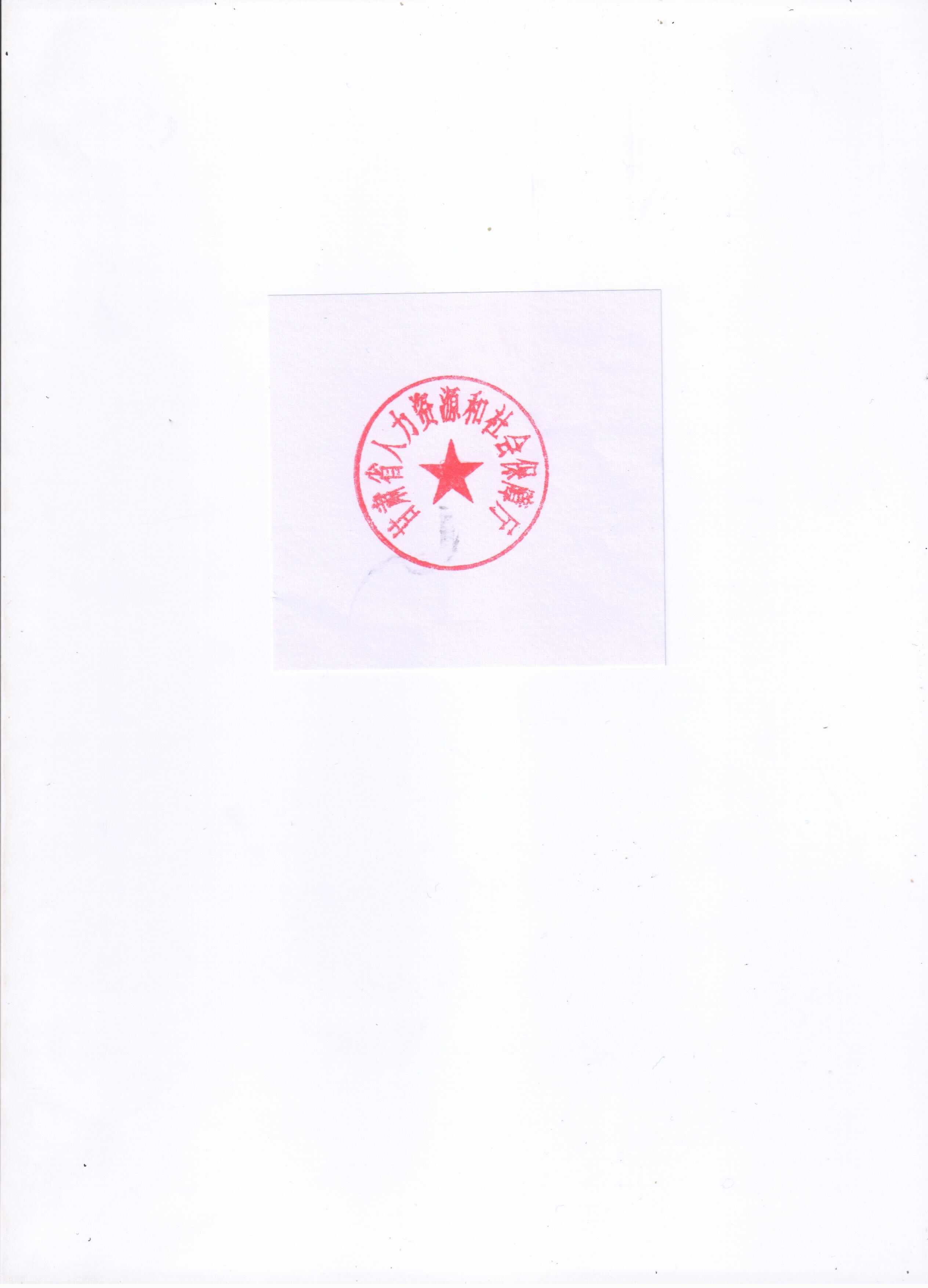                      甘肃省人力资源和社会保障厅                                    2018年8月20日甘肃省人力资源和社会保障厅             2018年8月21日印发	附件1各省市区参会联系人及联系电话附件2第14届中国兰州人才智力交流大会暨“一带一路”人力资源服务论坛参会单位回执注：参会单位填写以上表格并加盖公章，于9月7日前传真给会务组，以便协助安排住宿、展位，制作大会证牌并及时在新闻媒体上发布招聘信息。电话：0931-8875000             省市地区名称联系人座机邮箱北京市王禧睿0931-887500061814982@qq.com 上海市钱惠丽0931-87834551743656615@qq.com 重庆市牛  江0931-872877111458239@qq.com 吉林省何  馨0931-8733089648221724@qq.com福建省王  丹0931-87265581139062760@qq.com 江西省侯雨彤0931-87832922486169422@qq.com 河南省马玉梅0931-87228011057224154@qq.com 海南省张  华0931-8848497598453397@qq.com贵州省王瀚涛0931-88159111318491234@qq.com 云南省余高彦0931-8816666516803623@qq.com 江苏省沙成玉0931-87210051186356739@qq.com浙江省沙成玉0931-87210051186356739@qq.com安徽省万引霞0931-8727113394007794@qq.com内蒙古自治区万引霞0931-8727113394007794@qq.com湖北省傅  琼0931-87262931784304783@qq.com河北省傅  琼0931-87262931784304783@qq.com辽宁省牛玉菲0931-87268712542333817@qq.com湖南省牛玉菲0931-87268712542333817@qq.com广东省孙丽珍0931-8748116305350645@qq.com西藏自治区孙丽珍0931-8748116305350645@qq.com山西省李  静0931-8727891363634725@qq.com广西壮族自治区李  静0931-8727891363634725@qq.com四川省江  霞0931-88401511070502084@qq.com天津市江  霞0931-88401511070502084@qq.com陕西省常淑芳0931-872227259471460@qq.com新疆维吾尔自治区常淑芳0931-872227259471460@qq.com山东省靳对兵0931-8821733190066160@qq.com青海省靳对兵0931-8821733190066160@qq.com黑龙江省刘晓娟0931-8725531450029492@qq.com宁夏回族自治区刘晓娟0931-8725531450029492@qq.com单位名称工商注册号单位地址邮   编联 系 人电   话电子邮件传   真参会人员姓名性  别职  务手机号码身份证号码预订展位及收费展位1000元/个，预订展位        个，费用合计       元，费用请通过电汇或网银转账至以下账户：开户行：中国银行股份有限公司兰州市城关中心支行（行号：104821003114）帐号：104540011779   户名：甘肃省高新技术人才市场展位1000元/个，预订展位        个，费用合计       元，费用请通过电汇或网银转账至以下账户：开户行：中国银行股份有限公司兰州市城关中心支行（行号：104821003114）帐号：104540011779   户名：甘肃省高新技术人才市场展位1000元/个，预订展位        个，费用合计       元，费用请通过电汇或网银转账至以下账户：开户行：中国银行股份有限公司兰州市城关中心支行（行号：104821003114）帐号：104540011779   户名：甘肃省高新技术人才市场展位1000元/个，预订展位        个，费用合计       元，费用请通过电汇或网银转账至以下账户：开户行：中国银行股份有限公司兰州市城关中心支行（行号：104821003114）帐号：104540011779   户名：甘肃省高新技术人才市场预订酒店及天数单人间      间，标准间      间，其他          从      日至        日，共      天单人间      间，标准间      间，其他          从      日至        日，共      天单人间      间，标准间      间，其他          从      日至        日，共      天单人间      间，标准间      间，其他          从      日至        日，共      天参会企业招聘简章请发至1743656615@qq.com参会企业招聘简章请发至1743656615@qq.com参会企业招聘简章请发至1743656615@qq.com参会企业招聘简章请发至1743656615@qq.com参会企业招聘简章请发至1743656615@qq.com